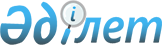 Об утверждении Положения государственного учреждения "Аппарат маслихата Павлодарской области"Решение Павлодарского областного маслихата от 26 ноября 2021 года № 101/8.
      В соответствии с пунктом 2 статьи 40 Административного процедурно-процессуального Кодекса Республики Казахстан, Законами Республики Казахстан "О местном государственном управлении и самоуправлении в Республике Казахстан", "О государственном имуществе", Типовым положением о государственном органе, утвержденным постановлением Правительства Республики Казахстан от 1 сентября 2021 года № 590 Павлодарский областной маслихат РЕШИЛ:
      Сноска. Преамбула - в редакции решения Павлодарского областного маслихата от 27.04.2023 № 28/2 (вводится в действие по истечении десяти календарных дней после дня его первого официального опубликования).


      1. Утвердить прилагаемое Положение государственного учреждения "Аппарат маслихата Павлодарской области".
      2. Контроль за исполнением настоящего решения возложить на руководителя аппарата областного маслихата.
      3. Настоящее решение вводится в действие по истечении десяти календарных дней после дня его первого официального опубликования. Положение о государственном учреждении "Аппарат маслихата Павлодарской области"
      Сноска. Приложение - в редакции решения Павлодарского областного маслихата от 27.04.2023 № 28/2 (вводится в действие по истечении десяти календарных дней после дня его первого официального опубликования). Глава 1. Общие положения
      1. Государственное учреждение "Аппарат маслихата Павлодарской области" является государственным органом Республики Казахстан, осуществляющим организационное, правовое, материально-техническое и иное обеспечение маслихата Павлодарской области, оказывающим помощь депутатам в осуществлении их полномочий.
      2. Государственное учреждение "Аппарат маслихата Павлодарской области" не имеет ведомств.
      3. Государственное учреждение "Аппарат маслихата Павлодарской области" осуществляет свою деятельность в соответствии с Конституцией Республики Казахстан, законами Республики Казахстан, актами Президента и Правительства Республики Казахстан, иными нормативными правовыми актами, а также настоящим Положением.
      4. Государственное учреждение "Аппарат маслихата Павлодарской области" является юридическим лицом в организационно-правовой форме государственного учреждения, имеет печати и штампы со своим наименованием на государственном языке, бланки установленного образца, в соответствии с законодательством Республики Казахстан счета в органах казначейства.
      5. Государственное учреждение "Аппарат маслихата Павлодарской области" вступает в гражданско-правовые отношения от собственного имени.
      6. Государственное учреждение "Аппарат маслихата Павлодарской области" имеет право выступать стороной гражданско-правовых отношений от имени государства, если оно уполномочено на это в соответствии с законодательством Республики Казахстан.
      7. Государственное учреждение "Аппарат маслихата Павлодарской области" по вопросам своей компетенции в установленном законодательством порядке принимает решения, оформляемые распоряжением председателя Павлодарского областного маслихата и решения, оформляемые приказом руководителя государственного учреждения "Аппарат маслихата Павлодарской области".
      8. Структура и лимит штатной численности государственного учреждения "Аппарат маслихата Павлодарской области" утверждается решением областного маслихата в соответствии с действующим законодательством Республики Казахстан.
      9. Местонахождение юридического лица: 140000, Республика Казахстан, Павлодарская область, город Павлодар, улица Ак. Сатпаева, 49.
      Режим работы государственного учреждения:
      понедельник - пятница с 9.00 до 18.30 часов, обеденный перерыв с 13.00 до 14.30 часов, выходные дни: суббота - воскресенье.
      10. Полное наименование государственного органа – государственное учреждение "Аппарат маслихата Павлодарской области".
      11. Настоящее Положение является учредительным документом государственного учреждения "Аппарат маслихата Павлодарской области".
      12. Финансирование деятельности государственного учреждения "Аппарат маслихата Павлодарской области" осуществляется из местного бюджета.
      13. Государственному учреждению "Аппарат маслихата Павлодарской области" запрещается вступать в договорные отношения с субъектами предпринимательства на предмет выполнения обязанностей, являющихся функциями государственного учреждения "Аппарат маслихата Павлодарской области". Глава 2. Задачи, цели, предмет и полномочия государственного органа
      14. Задачи, цели, предмет, полномочия государственного учреждения "Аппарат маслихата Павлодарской области".
      15. Задачи:
      1) обеспечение деятельности областного маслихата на сессиях, через постоянные комиссии, иные органы и депутатов в порядке, установленном законодательством Республики Казахстан;
      2) обеспечивать принятие на сессиях областного маслихата нормативных правовых актов, предусматривающие сокращение местных бюджетов доходов или увеличение местных бюджетных расходов и нормативных правовых актов, касающиеся прав, свобод и обязанностей граждан; 
      3) обеспечение регулятивными функциями по нормативному правовому обеспечению депутатов, регистрации и ведению анализа исполнения нормативных правовых актов, принимаемых областным маслихатом;
      4) материально-техническое обеспечение деятельности депутатов областного маслихата;
      5) обеспечение в рамках полномочий организационно-технически и других условий, необходимых для обеспечения доступа к информации о деятельности областного маслихата в соответствии Законом Республики Казахстан "О доступе к информации";
      6) обеспечение трансляции открытых заседаний областного маслихата в режиме онлайн на интернет-ресурсе областного маслихата в соответствии с Законом Республики Казахстан "О доступе к информации";
      7) подготовка предложений по повышению квалификации депутатов областного маслихата, связанных с осуществлением депутатских полномочий и планирование расходов на повышение квалификации депутатов областного маслихата в соответствии с бюджетным законодательством Республики Казахстан. 
      16. Цель и предмет деятельности государственного учреждения "Аппарат маслихата Павлодарской области" является организационное, правовое, метериально-техническое обеспечение маслихата, его постоянных комиссий, оказывать помощь депутатам в осуществлении их полномочий.
      17. Полномочия:
      1) Права: 
      1-1) запрашивать в установленном порядке от государственных органов и должностных лиц, иных организаций информацию по вопросам деятельности областного маслихата;
      1-2) привлекать работников государственных органов и иных организаций для участия в подготовке вопросов, вносимых на рассмотрение сессии областного маслихата, постоянных (временных) комиссий;
      1-3) направлять депутатские запросы, предложения, отклики, сообщение, жалобы в государственные органы и организации в целях обеспечения своевременности рассмотрения и реализации запросов депутатов и депутатских предложений;
      1-4) осуществлять контроль за исполнением принятых решений, а также требований законодательства Республики Казахстан;
      2) Обязанности:
      2-1) не допускать принятия решений, не соответствующих основным направлениям внутренней и внешней политики;
      2-2) соблюдать интересы Республики Казахстан в обеспечении национальной безопасности;
      2-3) придерживаться общегосударственных стандартов, устанавливаемых в общественно значимых сферах деятельности;
      2-4) обеспечивать соблюдение прав и законных интересов граждан.
      18. Функции:
      1) обеспечивать подготовку и проведение сессии областного маслихата на основе Плана работы маслихата, утвержденного областным маслихатом, а также по вносимым вопросам постоянными комиссиями и иными органами маслихата, депутатскими группами и депутатами, акимом области;
      2) обеспечивать принятие на сессиях областного маслихата нормативных правовых актов, предусматривающие сокращение местных бюджетов доходов или увеличение местных бюджетных расходов и нормативных правовых актов, принятых в пределах компетенции маслихата области и касающиеся прав, свобод и обязанностей граждан; 
      3) обеспечение проведения юридической экспертизы нормативных правовых актов и государственной регистрации в органах юстиции решений маслихата, имеющие общеобязательное значение, касающихся прав, свобод и обязанностей граждан;
      4) обеспечение постоянного правового мониторинга в отношении нормативных правовых актов устаревших, коррупциогенных и неэффективно реализуемых норм права, принятых и (или) разработчиками которых является областной маслихат либо относящихся к их компетенции в порядке, определяемом Правительством Республики Казахстан;
      5) определение расходов на обеспечение деятельности маслихата, возмещение командировочных расходов, обеспечение депутатов необходимыми канцелярскими принадлежностями и иными товарами для осуществления депутатской деятельности;
      6) обеспечивать организационно-техническое обеспечение проведения сессий областного маслихата, их онлайн-трансляцию и другие заседания областного маслихата в соответствии с Законом Республики Казахстан "О доступе к информации";
      7) обеспечение бесперебойного функционирования и своевременного актуализирования официального сайта областного маслихата в соответствии с Законом Республики Казахстан "О доступе к информации";
      8) размещение нормативных правовых актов, принятых областным маслихатом в средствах массовой информации в соответствии с Законом Республики Казахстан "О средствах массовой информации";
      9) размещение проектов нормативных правовых актов, разработчиком которого является областной маслихат, на интернет-портале открытых нормативных правовых актов в соответствии с Законом Республики Казахстан "О доступе к информации";
      10) обеспечивать разработку Плана работы областного маслихата и вносить его на рассмотрение сессии областного маслихата;
      11) обеспечивать разработку Медиа-плана областного маслихата; 
      12) осуществлять подготовку заседаний постоянных комиссий, публичных слушаний, "круглых столов", рабочие поездки и т.п., анализировать, обобщать и своевременно представлять членам постоянных комиссий материалы по существу рассматриваемых вопросов, разрабатывать и согласовывать с председателями комиссий проекты постановлений комиссий;
      13) обеспечивать открытость и публичность работы депутатов постоянных комиссий через сайт областного маслихата, печатные и электронные СМИ, социальные сети;
      14) обеспечивать подготовку депутатских запросов в соответствии с Законом Республики Казахстан "О местном государственном управлении и самоуправлении в Республике Казахстан" (далее-Закон) по итогам высказанных избирателями на встречах и приемах просьб, предложений, проблемных вопросов, а также при необходимости разрабатывать проект предложений депутата и вносить его в проекты областного бюджета, планы и программы развития области;
      15) обеспечивать защиту интересов областного маслихата в судебных органах;
      16) рассматривать обращения физических и юридических лиц по вопросам деятельности областного маслихата; Глава 3. Статус, полномочия первого руководителя государственного органа, коллегиальных органов
      19. Руководство государственным учреждением "Аппарат маслихата Павлодарской области" осуществляется председателем областного маслихата, который несет персональную ответственность за выполнение возложенных на государственное учреждение "Аппарат маслихата Павлодарской области" задач и осуществление им своих функций.
      20. Председатель маслихата области является должностным лицом, работающим на постоянной основе. 
      21. Полномочия председателя маслихата области:
      1) организует подготовку сессии маслихата и вопросов, вносимых на ее рассмотрение, формирует повестку дня сессии, обеспечивает составление протокола, подписывает решения, иные документы, принятые или утвержденные на сессии маслихата;
      2) принимает решение о созыве сессии областного маслихата;
      3) ведет заседание сессии областного маслихата, обеспечивает соблюдение регламента маслихата;
      4) содействует депутатам областного маслихата в осуществлении ими своих полномочий, обеспечивает их необходимой информацией, рассматривает вопросы, связанные с освобождением депутатов от выполнения служебных обязанностей для участия в сессиях маслихата, в работе его постоянных комиссий и иных органов;
      5) контролирует рассмотрение запросов депутатов и депутатских обращений;
      6) руководит деятельностью аппарата областного маслихата, назначает на должность и освобождает от должности его служащих;
      7) регулярно представляет в областной маслихат информацию об обращениях избирателей и о принятых по ним мерах;
      8) организует взаимодействие областного маслихата с иными органами местного самоуправления;
      9) организует проверку подлинности собранных подписей депутатов областного маслихата, инициирующих вопрос о выражении недоверия акиму в соответствии со статьей 24 Закона. 
      10) по вопросам своей компетенции издает распоряжения;
      11) координирует деятельность постоянных комиссий, иных органов маслихата и депутатских групп;
      12) представляет областной маслихат в отношениях с государственными органами, организациями, органами местного самоуправления и общественными объединениями;
      13) обеспечивает опубликование решений областного маслихата, определяет меры по контролю за их исполнением;
      14) вносит на рассмотрение областного маслихата кандидатуры к назначению на должность председателя ревизионной комиссии области, а также предложение об освобождении их от должности;
      15) пользуется правом решающего голоса в случае, если при голосовании на сессии маслихата голоса депутатов разделяются поровну;
      16) в установленном законодательством порядке и в пределах своей компетенции поощряет и налагает дисциплинарные взыскания на работников аппарата обласного маслихата;
      17) принимает меры, направленные на противодействие коррупции в государственном учреждении "Аппарат маслихата Павлодарской области" и несет персональную ответственность за принятие антикоррупционных мер.
      18) при отсутствии председателя областного маслихата его полномочия временно осуществляются председателем одной из постоянных комиссий областного маслихата, работающим на постоянной основе;
      при отсутствии председателем областного маслихата его полномочия временно осуществляются председателем одной из постоянных комиссий маслихата;
      19) выполняет иные полномочия, предусмотренные Законом, законодательством Республики Казахстан, регламентом и решением маслихата;
      22. Председатель областного маслихата определяет полномочия руководителя аппарата маслихата области в соответствии с действующим законодательством.
      23. Аппарат маслихата области возглавляется председателем маслихата области, избираемым на должность и освобождаемым от должности в соответствии с действующим законодательством Республики Казахстан.
      24. Взаимоотношение в государственном учреждении "Аппарат маслихата Павлодарской области" с трудовым коллективом определяется в соответствии с Трудовым Кодексом Республики Казахстан и иными нормативными правовыми актами Республики Казахстан.
      25. Взаимоотношения между государственным учреждением "Аппарат маслихата Павлодарской области" и уполномоченным органом по управлению коммунальным имуществом (местным исполнительным органом) регулируются действующим законодательством Республики Казахстан. Глава 4. Имущество государственного органа
      26. Государственное учреждение "Аппарат маслихата Павлодарской области" может иметь на праве оперативного управления обособленное имущество в случаях, предусмотренных законодательством.
      Имущество государственного учреждения "Аппарат маслихата Павлодарской области" формируется за счет имущества, переданного ему собственником, а также имущества (включая денежные доходы), приобретенного в результате собственной деятельности и иных источников, не запрещенных законодательством Республики Казахстан.
      27. Имущество, закрепленное за государственным учреждением "Аппарат маслихата Павлодарской области", относится к коммунальной собственности.
      28. Государственное учреждение "Аппарат маслихата Павлодарской области" не вправе самостоятельно отчуждать или иным способом распоряжаться закрепленным за ним имуществом и имуществом, приобретенным за счет средств, выданных ему по плану финансирования, если иное не установлено законодательством. Глава 5. Реорганизация и упразднение государственного органа
      29. Реорганизация и упразднение государственного учреждения "Аппарат маслихата Павлодарской области" осуществляются в соответствии с законодательством Республики Казахстан.
					© 2012. РГП на ПХВ «Институт законодательства и правовой информации Республики Казахстан» Министерства юстиции Республики Казахстан
				
      Секретарь областного маслихата 

Е. Айткенов
Утверждено
решением Павлодарского
областного маслихата
от 26 ноября 2021 года
№ 101/8